MERILA IN KRITERIJI ZA OCENJEVANJE IZDELKOV ZNANJA PRI MATEMATIKI V 6., 7., 8. in 9. rOCENJEVANJE PISNIH IZDELKOVOcenjevanje pisnih izdelkov je planirano 3x letno.Učenci so pravočasno obveščeni.Za vsako ocenjevanje so določene vsebine, ki jih test zajema.Predhodno preverimo znanje s testom preverjanja.Ocenjevalna lestvica:Učenci so po pisni nalogi seznanjeni s kriterijem ocenjevanja: ocenjevalna lestvica je prikazana na začetku vsakega pisnega ocenjevanja, ob vsaki nalogi v testu pa je zapisano možno število točk.USTNO OCENJEVANJE ZNANJAUstno ocenjevanje je planirano vsaj 3x letno.Ocena se oblikuje s pomočjo petih vprašanj oziroma nalog.Učenci so seznanjeni z možnimi vprašanji.Učenci rešujejo naloge, ki ustrezajo učnemu načrtu za določeni razred.UKREPI V IZJEMNIH SITUACIJAH PRI OCENJEVANJU ZNANJAV izogib morebitnim kršitvam, ki bi se lahko pojavile pri postopku ocenjevanja, smo učiteljice matematike sprejele naslednje sklepe:
– V primeru kršitev učenca pri pisnem ocenjevanju znanja (kakršnokoli sodelovanje s sošolci, obračanje po razredu, pogovor, uporaba nedovoljenih pripomočkov…) se učenca prvič opozori, drugič pa se mu kontrolno nalogo odvzame. Pri vrednotenju izdelka ocenimo tisto, kar je učenec napisal do odvzema kontrolne naloge, ne glede na to, koliko časa je učenec pisal kontrolno nalogo.
– Če učenec odda prazno kontrolno nalogo, s tem ne pokaže doseganja minimalnih standardov. Učitelj takšno kontrolno nalogo ovrednoti z nezadostno oceno.
– Učenci so po končanem pisanju kontrolne naloge slednjo dolžni oddati učitelju, da jo ta lahko oceni. Učitelj vsakokrat preveri, ali so mu kontrolno nalogo oddali vsi učenci. Če se izkaže, da učenec kontrolne naloge ni oddal, s tem ni pokazal doseganja minimalnih standardov in je ocenjen z oceno negativno.
– Učenec ne more odkloniti ustnega spraševanja, če le to poteka skladno s Pravilnikom o preverjanju in ocenjevanju znanja ter napredovanju učencev v 9-letni OŠ. Če zavrne spraševanje, mu učitelj zastavi predvidena vprašanja. Če učenec nanje ne odgovarja, ne pokaže doseganja minimalnih standardov in je zaradi tega ocenjen z negativno oceno.
– Odsotnost učenca pri pisnem ocenjevanju znanja: Če je učenec odsoten na dan pisnega ocenjevanja znanja in je njegova odsotnost en ali dva dni, učenec piše pisno ocenjevanje znanja, takoj po prihodu k pouku. V primeru, da je učenec odsoten več kot dva dni, se za datum pisnega ocenjevanja znanja dogovorimo z učencem individualno. KRITERIJI ZA USTNO OCENJEVANJE IN OCENJEVANJE PISNIH IZDELKOVOBLIKOVANJE ZAKLJUČNE OCENE PRI PREDMETU MATEMATIKEZaključno oceno bomo oblikovale na osnovi vseh pisnih in ustnih ocen. Ta ocena nikakor ni samo aritmetična sredina vseh ocen, ampak vsebuje tudi celoletno delo, trud in sodelovanje učenca. Končno oceno vsaka učiteljica oblikuje samostojno.Učiteljice: Dužič Renata, Kozina Andreja, Tanja Bohinc in Jožica Okorn%OCENA0 - 49nzd(1)50 - 62zd(2)63 - 75db(3)76 - 88pdb(4)89 - 100odl(5)OCENAKRITERIJIodlično (5)zna rešiti zahtevnejše naloge urejeno, natančno in brez dodatne pomoči učiteljazna izpeljati nove povezavezna svoje trditve argumentirati z ustreznimi primerizna se izražati jasno in tekočepri reševanju nalog uporablja logiko, sklepanje in povezaveprav dobro (4)razume zakonitosti in pravila, vendar jih zna razložiti za minimalno pomočjo učiteljazna uporabiti zakonitosti in pravila pri reševanju zahtevnejših naloguporaba strokovnih izrazov mu ne dela težavdobro (3)zna rešiti preproste matematične naloge z uporabo zakonitosti in pravilnezanesljivo uporablja strokovne izrazeizražanje je zatikajoče in ne vključuje bistvenega; s pomočjo učitelja zna ali pa delno popravi napakezadostno (2)zna našteti osnovne pojme, podatke in zakonitostipogosto potrebuje pomoč učitelja pri reševanju problemovpozna pomen podatkovzna rešiti le preproste naloge, katerih vsebina je minimalno znanjepri izražanju je nespreten, nejasen, ne uporablja strokovnih izrazov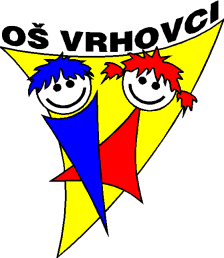 